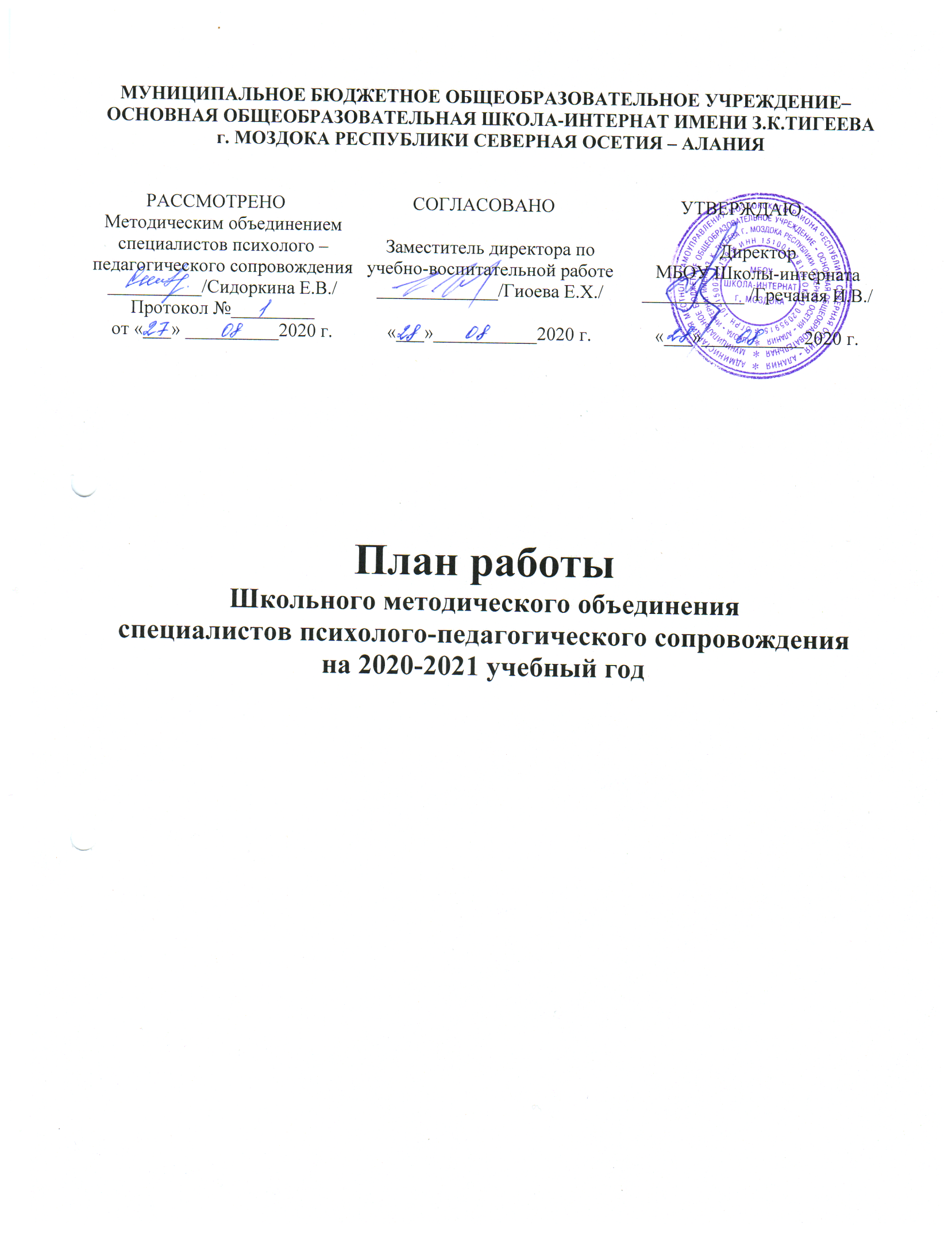 Методическая тема школы:Повышение качества образования через повышение уровня компетентности учителя.Цель работы МО специалистов психолого - педагогического сопровождения:Создать условия в социально-педагогической среде для максимального личностного и интеллектуального развития ребёнка. Объектом сопровождения выступает образовательный процесс, предметом деятельности становится развитие ребенка как система его отношений с миром, с окружающими, с самим собой.Задачи:Осуществлять коррекционно-развивающую деятельность, социальную и психологическую адаптацию и коррекцию с учащимися с целью преодоления имеющихся трудностей; Организовать консультационно-просветительскую работу с учащимися, педагогами и родителями;Обеспечивать правовую и психологическую поддержку участникам образовательного процесса;Изучать нормативную  и методическую документацию по вопросам педагогики, психологии, логопедии, социальной педагогики; Внедрять в практическую деятельность современные образовательные технологии;Способствовать распространению и обогащению педагогического опыта специалистов ШМО, повышать их уровень образования.Состав МО специалистов психолого-педагогического сопровожденияНаправления работы.1. С нормативно-правовым  обеспечением специального образования в соответствии с Законом об образовании РФ.2. С приемами и  способами формирования коммуникативной  и социокультурной компетенции у детей с ОВЗ и инвалидов в условиях образовательной интеграции.3. Совершенствование профессионального мастерства и компетенции учителя в вопросах включения детей с ОВЗ и инвалидов в работу на уроке, занятии.Заседания школьного методического объединения.Сведения о темах самообразования членов методического объединения№ п/пФ.И.О. учителяПредметОбразование, учебноезаведениеСтажработыКатегория1Бондаренко С. В.Сурдопедагог, учитель начальных классовВысшее, МГЗПИ (Москва)58 лет1 категория2Гогичаева А.Т.Учитель-логопедВысшее, СГПИ(г. Ставрополь)51 категория3Диптан Т.В.ТьюторВысшее, ЧГУ       им. Толтого, (г.Грозный)33-4Конобевцева Е.Ю.Учитель ЛФКВысшее, СГПИ(г. Ставрополь)8-5Сидоркина Е.В.Учитель- дефектологВысшее СГУ им. Чернышевского(г. Саратов)6-6Трофимова А.В.Педагог-психолог,тьюторВысшее, КГУ ФКСТ                          (г. Краснодар)1-7Червякова Н.А.Педагог-организаторСреднеспециальное, ГБОУ ДПО, «СОРИПКРО»          (г. Владикавказ)7-8Шевченко А.Д.Социальный педагогВысшее РГУПС (Ростов)10Соответсвие№п/пТема заседания МОСрокиФормапроведенияОтветственные1Тема: «Организация работы на 2020-2021 учебный год»Планирование работы МО на 2020-2021учебный год.Составление графика проведения открытых коррекционно-развивающих занятий.Обсуждение тем самообразования.августКруглый столСидоркина Е.В.2Тема: «Психолого-педагогическое сопровождение учащихся с ОВЗ в условиях инклюзивного образования»1.Методологические подходы к психолого-педагогическому сопровождению инклюзивного процесса в условиях образовательных учреждений.2.Структура и содержание адаптированных основных общеобразовательных программ для обучающихся с ограниченными возможностями здоровья.3.Коррекционно-развивающая работа с обучающимися общеобразовательной школы, имеющими ограниченные возможности здоровья, в условиях инклюзивного образования.октябрьКруглый столСидоркина Е.В.,Гогичаева А.Т., Бондаренко С.В.3Тема: «Психологическое сопровождение участников образовательного процесса в период адаптации к школе»1. Особенности процесса адаптации 1 классов.2.Диагностика познавательных процессов обучающихся 1 классов.3.Особенности работы социального педагога с вновь прибывшими детьми в период «привыкания»4. Сложности адаптации пятиклассников с ОВЗ.декабрьСеминарТрофимова А.В.,Шевченко А.Д.4Тема: «Система коррекционной работы с низкомотивированными детьми»«Формирование грамотного письма у учащихся с нарушением письменной речи».Развитие общеинтеллектуальных умений на коррекционных занятиях.Нетрадиционные формы работы как средство развития детей с ОВЗ.мартСеминарГогичаева А.Т.,Конобевцева Е.Ю.5Тема: «Анализ деятельности специалистов сопровождения за 2020-2021учебный год».Анализ работы МО.Перспективное планирование на 2021-2022 учебный год.МайКруглый столВсе специалисты №Ф.И.О.  педагогаТема самообразованияСроки представления темы1Бондаренко С. В.Как научить глухого ребенка слушать и говорить, на основе верботонального метода (глухие, слабослышащие и КИ).В течение года2Гогичаева А.Т.Развитие межполушарного взаимодействия посредством кинезиологических упражнений.В течение года3Диптан Т.В.Формы, методы и средства тьюторского сопровождения обучающихся с интеллектуальными нарушениями и расстройствами аутистического спектра (РАС).В течение года4Конобевцева Е.Ю.Нетрадиционные формы работы как средство развития детей с ОВЗ.В течение года5Сидоркина Е.В.Развитие графомоторных навыков. У детей с ограниченными возможностями здоровья.В течение года6Трофимова А.В.Психологические особенности подросткового возраста.Психология школьника.В течение года7Червякова Н.А.Игротерапия, как средство коррекции нарушений в развитии эмоциональной сферыВ течение года8Шевченко А.Д.Формы и методы формирования законопослушного поведения у обучающихся.В течение года